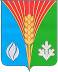 СОВЕТ ДЕПУТАТОВМуниципальное образование сельское поселение Костинский  сельсоветКурманаевского района Оренбургской области(четвертого созыва)РЕШЕНИЕ29.11.2022                                                                                                       №93О внесении изменений в решение Совета депутатов от 25.11.2016 № 27 «Об утверждении Положения «О налоге на имущество физических лиц на территории муниципального образования Костинский сельсовет Курманаевского района Оренбургской области»В соответствии с Федеральным законом от 06.10.2003 № 131-ФЗ «Об общих принципах организации местного самоуправления в Российской Федерации», Налоговым кодексом Российской Федерации,  Уставом муниципального образования Костинский сельсовет Курманаевского района Оренбургской области, письмом Администрации Курманаевского района от 26.10.2022 г «О ставке налога на имущество физических лиц», в целях принятия мер по увеличению поступлений налоговых доходов в бюджет поселения, Совет депутатов муниципального образования Костинский сельсовет Курманаевского района Оренбургской области решил:Внести в решение Совета депутатов от 25.11.2016 № 27 «Об утверждении Положения «О налоге на имущество физических лиц на территории муниципального образования Костинский сельсовет Курманаевского района Оренбургской области» (далее – Положение)  следующие изменения:1.1. в подпункте 1 пункта 1 раздела 6 Положения слова «0,2 процента в отношении:» заметить словами «0,3 процента в отношении:».2. Настоящее решение подлежит опубликованию в газете «Вестник Костинского сельсовета» и размещению на официальном сайте kostino-mo.ru в сети Интернет.3. Настоящее решение вступает в силу с 01.01.2023 года, но не ранее чем по истечении одного месяца со дня его официального опубликования.Председатель Совета депутатов                                                       Г.А.МакароваГлава муниципального образования                                              Ю.А.СолдатовРазослано: в дело, прокурору, районной администрации, ИФНС.